Northern House Academy home learning provision; 09.11.20-20.11.20. Matisse class.Welcome to the second week of Matisse class Home Learning provision. As with last week, please find the following as a guide for home learning (updated 17.11), with Further English, Topic, Number bonds, place value and Addition planning available and reviewed/updated daily.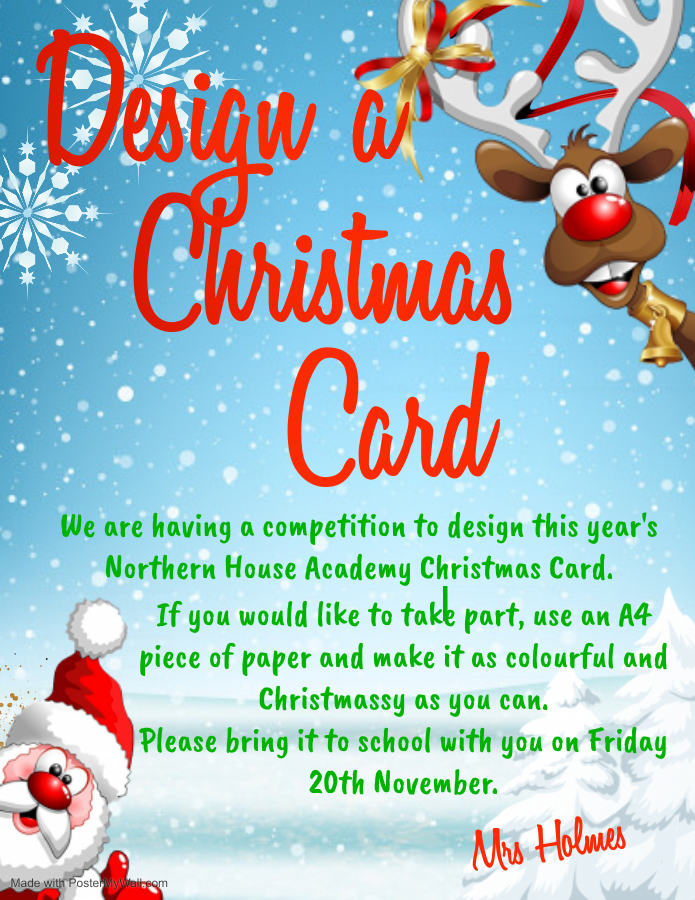 Phonics:'Phonics play' will help with interactive activities and guidance. Could Ladybirds and Caterpillars please use Phase 2 as the focus to consolidate…Butterflies to plough on with Phase 5. I’ve also added some writing extension objectives which can be used at the end of each session.https://www.phonicsplay.co.uk/   User name: nhouseLogin: phonicsLadybirds and Caterpillars; Phase 2/3.LO; To create simple sentences, to include newly learnt vocabulary. S/C; A , .    Use new vocabulary in sentences.                                                                                                                                                                                                                                                                                                                                                                          Butterflies; Phase 5.LO; To create sentences, including detail, to include newly learnt vocabulary.S/C; A , . !    Use new vocabulary in extended sentences.A further on-line option for Phonics can be found below… Just click on the Phonics focus you have been working on and choose the activities you like the look of;  https://central.espresso.co.uk/espresso/primary_uk/subject/module/sub_modules_index/item72024/grade1/index.html?source=search-all-all-all-all&source-keywords=Phonics                                                                                                                                                                                          Maths; 17.11.20Please continue with your daily times table practise using ‘Hit the button’. A really useful tool to dip in and out of...The children  know which multiplications they are working on... https://www.topmarks.co.uk/maths-games/hit-the-button (Are you checking in with RM Easimaths? Let me know how you are getting on?! I’ll also be sending out Rockstars logins this afternoon).Today we are looking at adding near doubles;https://classroom.thenational.academy/lessons/near-doubles-74wkjt?step=2&activity=video Play Hit the Button – doubles;https://www.topmarks.co.uk/maths-games/hit-the-button Now try Archery doubles here;https://www.ictgames.com/mobilePage/archeryDoubles/index.html Have a go at completing the near doubles worksheet., which can be found on the class homepage.English; 17.11.20.Today we will be looking at the days of the week and months of the year.  It is important that you know the order of the days and months, can spell them correctly and remember they are proper nouns; therefore, start with a capital letter. Days of the week https://www.bbc.co.uk/bitesize/topics/zrqqtfr/articles/ztjg39q Order the days of the week https://www.abcya.com/games/days_of_the_week Complete the days of the week worksheet – don’t forget to start each day with a capital letter. Months of the year; A song with exercise for months of the year! https://www.youtube.com/watch?v=omkuE6Wa5kQ Put the months of the year in order https://www.turtlediary.com/game/months-of-the-year.html https://www.abcya.com/games/months_of_the_year Complete the months of the year worksheet – don’t forget to start each month with a capital letter.Available on a daily basis: As well as ‘Hit the button’, the following programmes are strongly recommended as a tool for daily reading and number practise. You should all now have your logins for the following, apart from ‘Rockstar Timestables’, which will be forwarded to you shortly. Please contact me if this is not the case.Active Learn – Appropriate reading levels have been allocated to each one of you, and we can look at your progress as you move through the list of books provided. I will also be able to see what books you have enjoyed reading and we can talk about them when we return. Remember to do the Comprehension task after you have read!https://www.activelearnprimary.co.uk/login?c=0 RMEasi Maths - The site includes interactive Maths games and has been set to individual pupil levels. https://www.rmeasimaths.com/easimaths/account/login Rockstar Timestables – Times tables have been allocated individually. Log ins now available.https://play.ttrockstars.com/auth/school/student Topic and DT;                                                                                                                                                                                2 on-going projects, which focus on ‘Rivers’ and ‘Bridges’ respectively:River Research Project: 13.11.20; Open the attachment on the class homepage to find your inspiration for an ongoing project… Children to choose a river which they would like to research and then report back to the class about on the 20th. Bridge Design and Build Project: 12.11.20; Open the attachment on the class homepage to find your inspiration for an ongoing project… who can design and build the strongest bridge? If yours is so strong, tell me why?! Oak Academy.The following is a subject link to English, Geography, History and Maths; https://classroom.thenational.academy/subjects-by-key-stage/key-stage-1 There are interesting reading and comprehension opportunities in the English section which you might want to dip into, alongside what is updated above… I’m happy for you to find and explore themes within the history section which you find interesting and the Geography focus around Oceans, Continents and the world… (which you should know a bit about!!). Please keep to the Maths focus, as listed above, for now.Hope you’ve all been getting on well with the activities on here, whilst staying safe at home…? Remember to get those research projects ready for presentation on Friday! I’d love to see some of the work you’ve been doing so far! Don’t forget you can email your work on the address below…Stay safe… and do get in touch with me with any queries!Mr Jeffries.jjeffries@northernhouseacademy.co.uk 